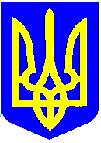 НОВОУШИЦЬКА СЕЛИЩНА РАДАВИКОНАВЧИЙ КОМІТЕТРІШЕННЯПро схвалення проєкту рішення селищної радиКеруючись статтями 11, 33, пунктом 3 частини 4 статті 42, статтями 51-53, частиною 6 статті 59 Закону України «Про місцеве самоврядування в Україні», Земельним кодексом України, з метою підготовки лотів до земельних торгів,  розглянувши клопотання старости с. Зелені Курилівці, виконавчий комітет селищної радиВИРІШИВ:Схвалити проєкт рішення селищної ради «Про надання дозволу Новоушицькій селищній раді на розроблення проєктів землеустрою щодо відведення земельних ділянок» (далі Рішення), що додається.Відділу земельних відносин та охорони навколишнього природного середовища Новоушицької селищної ради Рішення подати на розгляд селищної ради.Загальному відділу Новоушицької селищної ради з дотриманням вимог Закону України «Про доступ до публічної інформації» не пізніше п’яти робочих днів з дня прийняття цього рішення оприлюднити його на офіційному веб-сайті Новоушицької селищної ради.Селищний голова	Анатолій ОЛІЙНИКДодатокдо рішення виконавчого комітету  від 20.04.2023 року № 773Керуючись статтями 12, 34, 78, 79, 79-1, 122, 123, 124, 134, 136, 184 Земельного кодексу України, статтею 26 Закону України «Про місцеве самоврядування в Україні», враховуючи рішення виконавчого комітету Новоушицької селищної ради від 20.04.2023 №773 «Про схвалення проєкту рішення селищної ради», з метою підготовки лотів для продажу на земельних торгах, розглянувши клопотання старости с. Зелені Курилівці,  селищна рада ВИРІШИЛА:1. Надати дозвіл Новоушицькій селищній раді ( з метою підготовки лотів для продажу права оренди на земельних торгах) на розроблення проєкту землеустрою щодо відведення земельної ділянки орієнтовною площею 0,1200 га, для розміщення та експлуатації об’єктів дорожнього сервісу (будівництва АЗС) – 12.11, за рахунок земель запасу комунальної власності які відносяться до категорії земель - землі промисловості, транспорту, електронних комунікацій, енергетики, оборони та іншого призначення, за адресою: Хмельницька область, Кам’янець-Подільський район, смт. Нова Ушиця, вул. Захисників України, б\н. 2.  Надати дозвіл Новоушицькій селищній раді ( з метою підготовки лотів для продажу права оренди на земельних торгах) на розроблення проєкту землеустрою щодо відведення земельної ділянки орієнтовною площею 0,1000 га, для будівництва і обслуговування паркінгів та автостоянок на землях житлової та громадської забудови – 02.09, за рахунок земель запасу комунальної власності які відносяться до категорії земель - землі житлової та громадської забудови, за адресою: Хмельницька область, Кам’янець-Подільський район, с. Песець, вул. Б. Хмельницького , б\н.3. Надати дозвіл Новоушицькій селищній раді ( з метою підготовки лотів для продажу права оренди на земельних торгах) на розроблення проєкту землеустрою щодо відведення земельної ділянки орієнтовною площею 1,9500 га, для ведення товарного сільськогосподарського виробництва – 01.01, за рахунок земель запасу комунальної власності які відносяться до категорії земель - землі сільськогосподарського призначення, за адресою: Хмельницька область, Кам’янець-Подільський район, на території Новоушицької селищної ради, за межами с. Зелені Курилівці.4. Надати дозвіл Новоушицькій селищній раді  на розроблення проєкту землеустрою щодо відведення земельної ділянки орієнтовною площею 8,5000 га, для створення громадського пасовища, земельні ділянки під громадськими сіножатями та громадськими пасовищами – 01.19, за рахунок земель запасу комунальної власності які відносяться до категорії земель - землі сільськогосподарського призначення, за адресою: Хмельницька область, Кам’янець-Подільський район, на території Новоушицької селищної ради, за межами с. Зелені Курилівці.5. Розроблені та погоджені у визначеному законом порядку проєкти землеустрою щодо відведення земельних ділянок подати на розгляд та затвердження Новоушицькій селищній раді.6. Контроль за виконанням цього рішення покласти на постійну комісію селищної ради з питань земельних відносин, охорони навколишнього природного середовища, планування територій та містобудування.Селищний голова	Анатолій ОЛІЙНИККеруючий справами
(секретар) виконавчого комітету 	Валерій ЗВАРИЧУК20.04.2023Нова Ушиця№773Про надання дозволу Новоушицькій селищній раді на розроблення проєктів землеустрою щодо відведення земельних ділянок